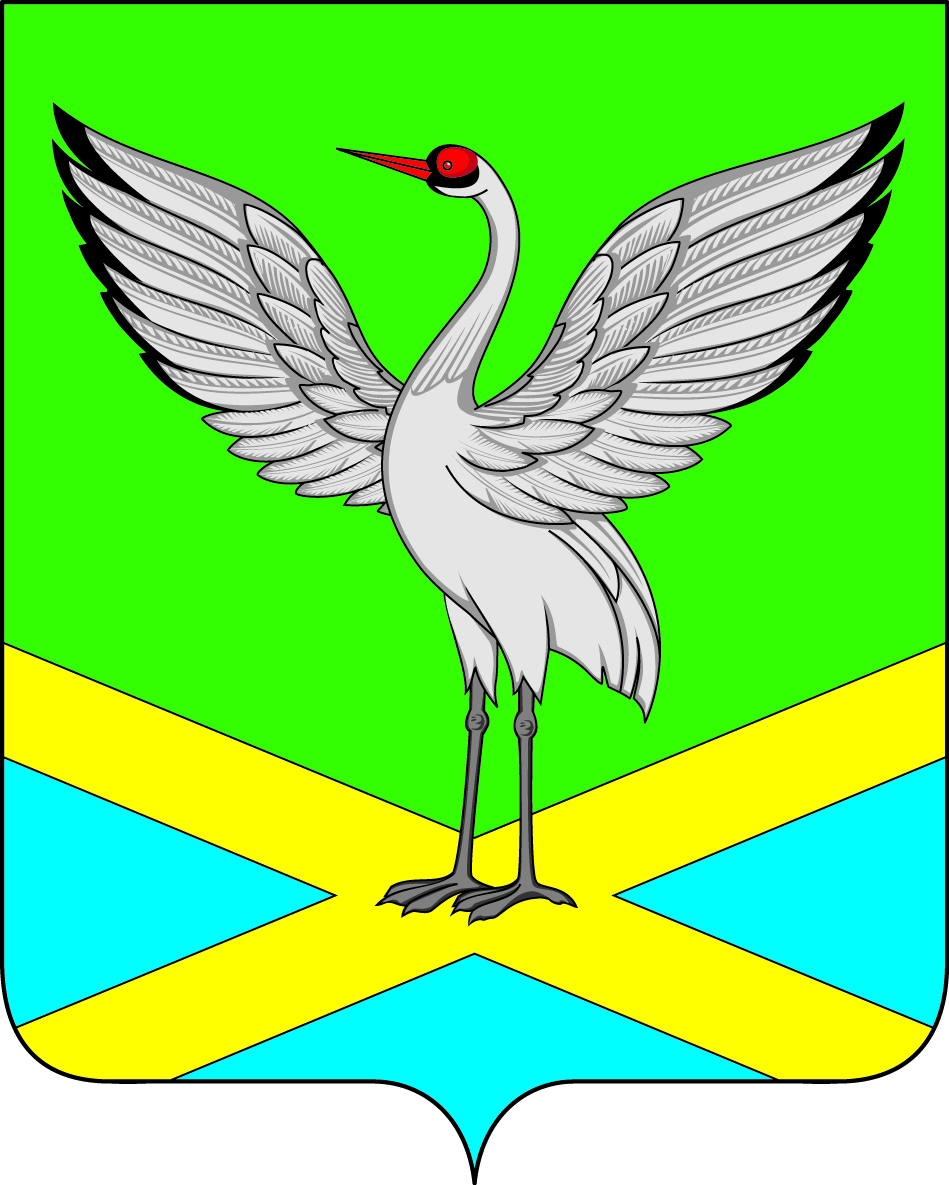 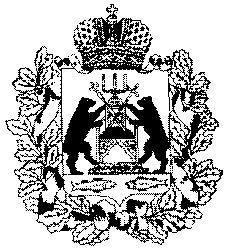 Администрация городского поселения «Забайкальское»муниципального района «Забайкальский район»ПОСТАНОВЛЕНИЕпгт.Забайкальскот «22»   августа   2014 г.                                                                         № 259Об утверждении Порядка организации доступа к информации о деятельности органов местного самоуправления  городского поселения «Забайкальское»В целях реализации Федерального закона от 09 февраля 2009 года № 8-ФЗ «Об обеспечении доступа к информации о деятельности государственных органов и органов местного самоуправления», руководствуясь Федеральным законом от 06 октября 2003 года № 131-ФЗ «Об общих принципах организации местного самоуправления в Российской  Федерации»,   Уставом   городского поселения «Забайкальское»:ПОСТАНОВЛЯЮ:1. Утвердить Порядок организации доступа к информации о деятельности органов  местного самоуправления городского  поселения «Забайкальское».Настоящее постановление опубликовать в опубликования в информационном вестнике «Вести Забайкальска».Постановление вступает в силу со дня подписания.Глава городского поселения «Забайкальское»                         			            О.Г. ЕрмолинПриложение 						            к постановлению администрации							городского поселения «Забайкальское»								от 22.08.2014 г.  № 259П О Р Я Д О К организации доступа к  информации о деятельности органов  местного самоуправления городского поселения «Забайкальское»Настоящий Порядок  организации доступа к информации о деятельности органов местного самоуправления городского поселения «Забайкальское» (далее – Порядок) определяет порядок реализации органами местного самоуправления городского поселения «Забайкальское»  (далее – органы местного самоуправления) функций по обеспечению доступа граждан, организаций (юридических лиц) и общественных объединений к информации о деятельности органов местного самоуправления, устанавливает условия и порядок получения информации о деятельности органов местного самоуправления, преследует цели обеспечения доступности информации для граждан, организаций и общественных объединений и осуществления общественного контроля за деятельностью органов местного самоуправления.I. Общие положения1. Основные понятия, используемые в настоящем Порядке1.1. Для целей настоящего Порядка используются следующие основные понятия:информация о деятельности органов  местного самоуправления - документированная информация, создаваемая органами местного самоуправления в соответствии со своими полномочиями; документированная информация, поступившая в орган  местного самоуправления, а также иная документированная информация, относящаяся к деятельности органа местного самоуправления, независимо от формы ее распространения;органы местного самоуправления – Совет городского поселения «Забайкальское»,  глава городского поселения «Забайкальское», администрация городского поселения «Забайкальское»; пользователи информацией - граждане (физические лица), организации (юридические лица) и общественные объединения, осуществляющие поиск информации о деятельности органов  местного самоуправления и (или) получающие эту информацию;запрос - обращение пользователя информацией в органы местного самоуправления о предоставлении ему информации об их деятельности.1.2. Иные понятия, используемые в настоящем Порядке, применяются в значениях, установленных федеральными законами, регулирующими отношения в сфере использования информации, и другими федеральными законами.2. Сфера действия настоящего Порядка2.1. Настоящий Порядок распространяется на отношения органов  местного самоуправления   с гражданами,    организациями   и   общественными      объединениями, возникающие в процессе доступа к информации о деятельности органов  местного самоуправления.2.2. Настоящий Порядок не распространяется на:   1) отношения, связанные с обеспечением доступа к персональным данным, обработка которых осуществляется органами местного самоуправления;   2) порядок рассмотрения органами местного самоуправления обращений граждан;   3) порядок предоставления органами местного самоуправления в иные государственные органы, органы местного самоуправления информации о своей деятельности в связи с осуществлением указанными органами своих полномочий.3. Основные принципы предоставления информации о деятельности органов  местного самоуправленияОсновными принципами предоставления информации о деятельности органов  местного самоуправления являются:1) открытость и доступность информации о деятельности органов  местного самоуправления;2) своевременность и достоверность информации о деятельности органов  местного самоуправления;3) соблюдение прав и законных интересов третьих лиц при предоставлении информации о деятельности органов  местного самоуправления;4) законность поиска, получения и передачи информации о деятельности органов  местного самоуправления;5) бесплатность предоставления информации.4. Обеспечение доступа к информации о деятельности органов  местного самоуправления4.1. Доступ к информации о деятельности органов местного самоуправления обеспечивается следующими способами:1) обнародование (опубликование) органами местного самоуправления информации о своей деятельности в случаях, установленных федеральным законодательством, законодательством субъектов Российской Федерации и нормативными правовыми актами органов местного самоуправления;2) размещение органами местного самоуправления информации о своей деятельности  в информационно-телекоммуникационной сети Интернет;3) размещение органами местного самоуправления информации о своей деятельности в общественно доступных местах (на стендах и досках объявлений и т.п.);4) ознакомление граждан, представителей организаций и общественных объединений с документами органов  местного самоуправления;5) присутствие граждан и представителей организаций и общественных объединений на заседаниях коллегиальных органов местного самоуправления в порядке, установленном федеральным законодательством, законодательством субъектов Российской Федерации и нормативными правовыми актами органов местного самоуправления;6) предоставление информации о деятельности органов местного самоуправления по запросу.4.2. Гражданам, организациям и общественным объединениям не предоставляется информация, содержащая сведения:1) составляющие государственную тайну;2) составляющие коммерческую или иную охраняемую законом тайну;3) о частной жизни другого лица;4) иная информация, доступ к которой ограничен законодательством.4.3. Информация, содержащая персональные данные работников органов местного самоуправления, муниципальных предприятий и учреждений, предоставляется только с письменного согласия самих работников, за исключением случаев, предусмотренных федеральным законом.4.4. Граждане, организации и общественные объединения вправе осуществлять поиск и получение любой информации в любых формах и из любых источников при условии соблюдения требований, установленных настоящим Порядком, законами Забайкальского края  и федеральным законодательством.4.5. Гражданин, организация и общественное объединение имеют право на получение от органов местного самоуправления в порядке, установленном законодательством Российской Федерации, информации, непосредственно затрагивающей их права и свободы.4.6. Не может быть ограничен доступ:1) к муниципальным правовым актам городского поселения «Забайкальское», затрагивающим права, свободы и обязанности человека и гражданина, а также устанавливающим правовое положение органов местного самоуправления;2) к информации о деятельности органов местного самоуправления, а также об использовании  средств бюджета городского поселения «Забайкальское» (за исключением сведений, составляющих государственную или служебную тайну);3) к информации, накапливаемой в муниципальных информационных системах, созданных или предназначенных для обеспечения граждан, организаций и общественных объединений такой информацией, в соответствии с нормативными правовыми актами органов местного самоуправления о муниципальных информационных ресурсах.4.7. Органы местного самоуправления обязаны обеспечивать доступ к информации о своей деятельности на русском языке. Лицо, желающее получить доступ к такой информации, не обязано обосновывать необходимость ее получения, если иное не установлено настоящим Порядком и другими нормативными правовыми актами органов местного самоуправления.4.8. Информация о деятельности органов  местного самоуправления, в том числе размещенная в информационно-телекоммуникационной сети Интернет, предоставляется бесплатно.5. Информация о деятельности органов  местного самоуправления, предоставляемая на бесплатной основеПользователю информацией предоставляется на бесплатной основе информация о деятельности органов местного самоуправления:1)   передаваемая в устной форме;2) размещаемая органами местного самоуправления в информационно-телекоммуникационной сети Интернет, а также в отведенных для размещения информации о деятельности органов местного самоуправления местах;3) затрагивающая права и установленные законодательством Российской Федерации обязанности заинтересованного пользователя информацией;4) иная установленная законом информация о деятельности органов местного самоуправления, а также иная установленная муниципальными правовыми актами информация о деятельности органов местного самоуправления.6. Плата за предоставление информации о деятельности органов  местного самоуправления6.1. Плата за предоставление информации о деятельности органов местного самоуправления взимается в случае ее предоставления по запросу, если объем запрашиваемой и полученной информации превышает определенный Правительством Российской Федерации объем информации, предоставляемой на бесплатной основе. Порядок взимания платы устанавливается Правительством Российской Федерации.6.2. В случае, предусмотренном  пунктом 6.1 раздела 6 настоящего Порядка, пользователем информацией оплачиваются расходы на изготовление копий запрашиваемых документов и (или) материалов, а также расходы, связанные с их пересылкой по почте.6.3. Средства, полученные в качестве платы за предоставление информации о деятельности органов местного самоуправления, подлежат зачислению в  бюджет городского поселения.6.4. Органы местного самоуправления, предоставившие информацию, содержащую неточные сведения, обязаны безвозмездно по письменному заявлению пользователя информацией, которое должно быть мотивировано, устранить имеющиеся неточности.7. Форма предоставления информации о деятельности органов местного самоуправления7.1. Информация о деятельности органов  местного самоуправления может предоставляться как в устной форме, так и в различных формах документированной информации, в том числе в виде электронного документа с электронной цифровой подписью или аналогом собственноручной подписи.7.2. Формы предоставления информации о деятельности органов местного самоуправления определяются настоящим Порядком,  а также запросом. В случае невозможности предоставления информации в запрашиваемой форме документированная информация предоставляется в той форме, в какой она имеется в органах местного самоуправления.7.3. Информация о деятельности органов  местного самоуправления может быть передана по сетям связи общего пользования. II. Порядок и общие условия доступа к информации о деятельности органов местного самоуправления1. Права и обязанности пользователей информацией в вопросах по получению информации1.1. Пользователи информацией имеют право:1) получать достоверную информацию о деятельности органов местного самоуправления;2) отказаться от получения информации о деятельности органов  местного самоуправления;3) не обосновывать необходимость получения запрашиваемой информации о деятельности органов  местного самоуправления;4) обжаловать в установленном порядке правовые акты и действия (бездействие) органов   местного   самоуправления,   нарушивших   право   на   доступ   к  информации о деятельности органов  местного самоуправления и установленный порядок его реализации;5) требовать возмещения вреда, вызванного нарушением его права на доступ к информации о деятельности органов  местного самоуправления.1.2. Пользователи информацией обязаны соблюдать порядок и условия доступа к информации о деятельности органов местного самоуправления.2. Права и обязанности органов местного самоуправления, связанные с обеспечением доступа к информации о деятельности органов  местного самоуправления2.1. Органы  местного самоуправления имеют право:1) уточнять содержание запроса;2) отказать в предоставлении информации о своей деятельности в случаях, установленных настоящим Порядком;3) создавать муниципальные информационные системы для обслуживания пользователей информацией о деятельности органов  местного самоуправления.2.2. Органы местного самоуправления обязаны:1) соблюдать права граждан на неприкосновенность частной жизни, личную и семейную тайну, на защиту чести, достоинства и деловой репутации при обеспечении доступа к информации о деятельности органов  местного самоуправления;2) обеспечивать достоверность предоставляемой информации о деятельности органов  местного самоуправления, защиту от искажений и несанкционированного доступа с использованием средств защиты информации в порядке, определяемом законодательством Российской Федерации;3) обеспечивать предоставление информации о деятельности органов  местного самоуправления в достаточном объеме с соблюдением установленных сроков и условий ее предоставления;4) изымать из предоставляемой информации о деятельности органов  местного самоуправления сведения, доступ к которым ограничен;5) создавать организационно-технические и другие условия, необходимые для реализации права на доступ к информации о деятельности органов местного самоуправления;6) обеспечивать размещение информации о деятельности органов  местного самоуправления способами, установленными настоящим Порядком;7) учитывать расходы, связанные с обеспечением доступа граждан и организаций к информации о  деятельности органов местного самоуправления, при планировании  бюджета  городского поселения Луговой на соответствующий финансовый год.III. Предоставление информации о деятельности органов местного самоуправления1. Опубликование (обнародование) органами  местного самоуправления информации о своей деятельностиОпубликование (обнародование) информации о деятельности органов  местного самоуправления в средствах массовой информации осуществляется указанными органами в соответствии с законодательством Российской Федерации о средствах массовой информации, а также в соответствии с законами и иными нормативными правовыми актами органов местного самоуправления, определяющими порядок освещения деятельности органов  местного самоуправления в средствах массовой информации.2. Присутствие граждан и представителей организаций и общественных объединений на заседаниях коллегиальных органов местного самоуправления2.1. Органы местного самоуправления обеспечивают возможность присутствия граждан и представителей организаций и общественных объединений на заседаниях своих коллегиальных органов при рассмотрении ими вопросов, затрагивающих права и законные интересы этих граждан и организаций.2.2. Порядок присутствия граждан и представителей организаций на заседаниях коллегиальных органов местного самоуправления определяется регламентами указанных коллегиальных органов и (или) иными нормативными правовыми актами органов местного самоуправления, регулирующими их деятельность.3. Размещение информации о деятельности органов местного самоуправления в общественно доступных местах3.1. Органы  местного самоуправления  размещают в общественно доступных местах информационные стенды и иные технические средства аналогичного назначения для ознакомления пользователей информацией с текущей информацией о деятельности соответствующего органа  местного самоуправления.3.2. Информация, указанная в пункте 3  настоящего раздела, должна включать:а) порядок работы органа  местного самоуправления;б) условия и порядок получения информации от органов местного самоуправления;в) иные сведения в объеме, необходимом для оперативного и достоверного информирования граждан по вопросам, входящим в компетенцию органа  местного самоуправления.4. Размещение информации о деятельности органов  местного самоуправления в информационно-телекоммуникационной сети Интернет4.1. Размещение информации о деятельности органов  местного самоуправления в информационно-телекоммуникационной сети Интернет, должно осуществляться в сроки, обеспечивающие своевременность реализации и защиты гражданами своих прав, свобод и законных интересов.5. Ознакомление с документами органов  местного самоуправления5.1. Ознакомление граждан, представителей организаций и общественных объединений с документами органов  местного самоуправления осуществляется через архивные фонды, а также путем предоставления указанных документов или их копий в помещениях, занимаемых органами  местного самоуправления.5.2. Доступ граждан, представителей организаций и общественных объединений к документам органов  местного самоуправления, находящимся в архивных фондах, осуществляется в порядке, установленном муниципальными правовыми актами.5.3. Порядок предоставления документов органов  местного самоуправления в помещениях, занимаемых указанными органами, определяется  органами местного самоуправления.6. Требования к запросу6.1. В запросе указываются:1) данные, необходимые и достаточные для поиска информации о деятельности органов  местного самоуправления;2) фамилия, имя и отчество, почтовый адрес, номер телефона и (или) факса, адрес электронной почты (при наличии) для направления ответа или уточнения содержания запроса - для граждан. Информация по анонимным запросам не предоставляется;3) наименование организации, почтовый адрес, номер телефона и (или) факса, адрес электронной почты (при наличии) для направления ответа или уточнения содержания запроса - для организаций;4) в запросе, составленном в письменной форме, указывается наименование органа местного самоуправления, в который направляется запрос, либо фамилия и инициалы или должность соответствующего должностного лица;5) форма предоставления информации.6.2. Граждане, организации и общественные объединения вправе обращаться в органы местного самоуправления  с запросом непосредственно или через своего представителя. Удостоверение полномочий представителя осуществляется в порядке, установленном  законодательством Российской Федерации.6.3. Запрос, поступивший в органы местного самоуправления  по информационно-телекоммуникационной сети Интернет,  подлежит рассмотрению в соответствии с настоящим  Порядком.7. Регистрация запроса7.1. Граждане, организации и общественные объединения направляют запрос непосредственно в тот орган  местного самоуправления, в компетенцию которого входит предоставление запрашиваемой информации.7.2. Письменный запрос подлежит обязательной регистрации в течение трех дней со дня его поступления в орган  местного самоуправления. 7.3. Запрос, составленный в устной форме, подлежит регистрации в день его поступления с указанием даты и времени поступления.8. Порядок предоставления информации о деятельности органов  местного самоуправления по запросу8.1. Информация о деятельности органов местного самоуправления по запросу предоставляется в виде ответа, в котором содержится или к которому прилагается запрашиваемая информация либо содержится мотивированный отказ в предоставлении указанной информации. В ответе на запрос указываются наименование, почтовый адрес органа местного самоуправления,  должность лица, подписавшего ответ, а также реквизиты ответа на запрос.8.2. В случае если информация о деятельности органов  местного самоуправления относится к государственной тайне, в ответе на запрос указываются вид, наименование, номер и дата принятия акта, которым эти сведения отнесены к государственной тайне.В случае если информация о деятельности органов  местного самоуправления относится к информации ограниченного доступа, в ответе на запрос указываются вид, наименование, номер и дата принятия акта, в соответствии с которым доступ к этой информации ограничен.В случае если часть запрашиваемой информации относится к информации, доступ к которой ограничен, а остальная является общедоступной, орган  местного самоуправления обязан предоставить запрашиваемую информацию, за исключением  информации, доступ к которой ограничен.При запросе информации о деятельности органов местного самоуправления, опубликованной в средствах массовой информации либо размещенной в информационно-телекоммуникационной сети Интернет, в ответе на запрос органы местного самоуправления могут ограничиться указанием названия, даты выхода и номера средства массовой информации, в котором опубликована запрашиваемая информация, и (или) электронного адреса официального сайта, на котором размещена запрашиваемая информация.8.3. Ответы на запросы подлежат обязательной регистрации органами  местного самоуправления в установленном порядке.9. Срок рассмотрения запроса9.1.Запрос подлежит рассмотрению в тридцатидневный срок со дня его регистрации, если иное не предусмотрено законодательством Российской Федерации. В случае если предоставление запрашиваемой информации невозможно в указанный срок, в течение семи дней со дня регистрации запроса пользователь информацией уведомляется об отсрочке ответа на запрос с указанием ее причины и срока предоставления запрашиваемой информации, который не может превышать пятнадцать дней сверх установленного  Федеральным законом срока для ответа на запрос.9.2. Если запрос не относится к деятельности  органа местного самоуправления, в который он направлен, то в течение семи дней со дня регистрации запроса он направляется в  орган местного самоуправления, к полномочиям которого отнесено предоставление запрашиваемой информации. О переадресации запроса в этот же срок сообщается направившему запрос пользователю информацией. В случае если орган местного самоуправления не располагает сведениями о наличии запрашиваемой информации в другом  органе местного самоуправления, об этом также в течение семи дней со дня регистрации запроса сообщается направившему запрос пользователю информацией.9.3. Требования  пунктов 9.1, 9.2 настоящего раздела к запросу в письменной форме и ответу на него применяются к запросу, поступившему в орган местного самоуправления по информационно-телекоммуникационной сети Интернет, а также к ответу на такой запрос.10. Основания, исключающие возможность предоставления информации о деятельности органов  местного самоуправленияИнформация о деятельности органов  местного самоуправления не предоставляется в случае, если:1) содержание запроса не позволяет установить запрашиваемую информацию о деятельности органов  местного самоуправления;2) в запросе не указана фамилия, имя, отчество, почтовый адрес, номер телефона, адрес электронный почты или номер факса для направления ответа на запрос;3) запрашиваемая информация не относится к деятельности органа  местного самоуправления, в который поступил запрос, и в связи с этим отсутствует в этом органе;4) запрашиваемая информация опубликована в средствах массовой информации либо размещена в информационно-телекоммуникационной сети Интернет;5) запрашиваемая информация о деятельности органов  местного самоуправления относится к информации, доступ к которой ограничен;6) в запросе ставится вопрос о правовой оценке муниципальных правовых актов, принятых органами местного самоуправления, проведении анализа деятельности органа местного самоуправления либо подведомственных организаций или проведении иной аналитической работы, непосредственно не связанной с защитой прав направившего запрос пользователя информацией;7) запрашиваемая информация ранее предоставлялась пользователю информацией.IV. Ответственность за нарушение порядка доступа к информации о деятельности органов  местного самоуправления1. Защита права на доступ к информации о деятельности органов  местного самоуправления1.1. Действия (бездействие) и решения органов  местного самоуправления, нарушающие права граждан, организаций и общественных объединений на доступ к информации о деятельности органов  местного самоуправления, могут быть обжалованы в вышестоящий орган или вышестоящему должностному лицу, а также в суд.1.2. Гражданин, которому неправомерно отказано в предоставлении информации о деятельности органов  местного самоуправления, либо которому такая информация была предоставлена с нарушением сроков, предусмотренных настоящим Порядком, либо которому была предоставлена заведомо недостоверная или несоответствующая содержанию запроса информация, имеет право на возмещение причиненных ему указанными действиями убытков в порядке, установленном гражданским законодательством Российской Федерации.2. Контроль и надзор за обеспечением доступа к информации о деятельности органов  местного самоуправления Контроль за обеспечением доступа к информации о деятельности органов  местного самоуправления осуществляют должностные лица  органов местного самоуправления.3. Ответственность за нарушение порядка доступа к информации о деятельности органов  местного самоуправления Должностные лица органов местного самоуправления, муниципальные служащие, виновные в нарушении порядка доступа к информации о деятельности органов  местного самоуправления, несут дисциплинарную, административную и гражданскую ответственность в соответствии с законодательством Российской Федерации.